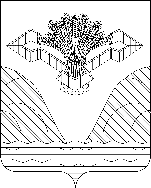 Российская ФедерацияСамарская областьАДМИНИСТРАЦИЯ МУНИЦИПАЛЬНОГО РАЙОНА СТАВРОПОЛЬСКИЙРАСПОРЯЖЕНИЕ            28.02.2020                                                                     № 85О внесении изменений в распоряжениеадминистрации муниципального района Ставропольский Самарской области от 20.11.2019 № 303 «Об утверждении Порядка организации работы специалистов МКУ «Управление сельского хозяйства муниципального района Ставропольский Самарской области» при проверке правильности составления документов на предоставление субсидии за счет средств областного бюджета сельскохозяйственным товаропроизводителям, осуществляющим свою деятельность на территории Самарской области, в целях возмещения затрат  в связи с производством сельскохозяйственной продукции  в части расходов на проведение мелиоративных мероприятий на землях сельскохозяйственного назначения и подтверждение достоверности содержащихся в них сведений»В соответствии с пунктом 3 части 4 статьи 36 Федерального закона от 06.10.2003 № 131-ФЗ «Об общих принципах организации местного самоуправления в Российской Федерации», статьей 2 Закона Самарской области «О наделении органов местного самоуправления на территории Самарской области отдельными государственными полномочиями по поддержке сельскохозяйственного производства» от 03.04.2009 № 41-ГД, пунктом 9.1 Порядка предоставления субсидий за счет средств областного бюджета сельскохозяйственным товаропроизводителям, осуществляющим свою деятельность на территории Самарской области, в целях возмещения затрат в связи с производством сельскохозяйственной продукции в части расходов на проведение мелиоративных мероприятий на землях сельскохозяйственного назначения, утвержденным постановлением Правительства Самарской области от 16.01.2014 № 7 «Об утверждении Порядка предоставления субсидий за счет средств областного бюджета сельскохозяйственным товаропроизводителям, осуществляющим свою деятельность на территории Самарской области, в целях возмещения затрат в связи с производством сельскохозяйственной продукции в части расходов на проведение мелиоративных мероприятий на землях сельскохозяйственного назначения и внесении изменений в постановление Правительства Самарской области от 14.02.2012 N 53 «О мерах, направленных на реализацию областной целевой программы «Развитие мелиорации земель сельскохозяйственного назначения в Самарской области на период до 2020 года», утвержденной постановлением Правительства Самарской области от 25.10.2011 N 595», постановлением Правительства Самарской области от 14.02.2020 № 93 «О внесении изменений в отдельные постановления Правительства Самарской области», пунктом 5 статьи 43 Устава муниципального района Ставропольский Самарской области, принятого решением Собрания Представителей муниципального района Ставропольский Самарской области от 30.05.2014 №291/43:1. Внести в распоряжение администрации муниципального района Ставропольский Самарской области от  20.11.2019 № 303 «Об утверждении Порядка организации работы специалистов МКУ «Управление сельского хозяйства муниципального района Ставропольский Самарской области» при проверке правильности составления документов на предоставление субсидии за счет средств областного бюджета сельскохозяйственным товаропроизводителям, осуществляющим свою деятельность на территории Самарской области, в целях возмещения затрат в связи с производством сельскохозяйственной продукции в части расходов на проведение мелиоративных мероприятий на землях сельскохозяйственного назначения и подтверждение достоверности содержащихся в них сведений» следующие изменения:1.1. В Порядке организации работы специалистов МКУ «Управление сельского хозяйства муниципального района Ставропольский Самарской области» при проверке правильности составления документов на предоставление субсидии за счет средств областного бюджета сельскохозяйственным товаропроизводителям, осуществляющим свою деятельность на территории Самарской области, в целях возмещения затрат в связи с производством сельскохозяйственной продукции в части расходов на проведение мелиоративных мероприятий на землях сельскохозяйственного назначения и  подтверждение достоверности содержащихся в них сведений:в подпункте «в» пункта 3:абзацы седьмой, восьмой изложить в следующей редакции:«копии платежных поручений, подтверждающих перечисление денежных средств подрядным организациям за выполненные работы (в случае производства работ сторонней организацией) и (или) заработной платы работникам, занятым в проведении работ (при наличии), заверенные кредитной организацией и производителем;копии ведомостей на выдачу заработной платы работникам (при наличии), занятым в проведении работ (в случае выполнения работ хозяйственным способом), заверенные производителем;».2. Контроль за исполнением настоящего распоряжения возложить на руководителя МКУ «Управление сельского хозяйства муниципального района Ставропольский Самарской области» А.Т. Чистякова.3. Опубликовать настоящее распоряжение в газете «Ставрополь-на-Волге. Официальное опубликование» и на официальном сайте администрации муниципального района Ставропольский в сети «Интернет» stavradm.ru.4. Настоящее распоряжение вступает в силу со дня его официального опубликования и распространяет свое действие на правоотношения, возникшие со дня вступления в силу постановления Правительства Самарской области от 26.02.2019 №110.Глава муниципального района					          В.М. МедведевСамойлова 8(8482)281508